Муниципальное казённое общеобразовательное учреждениеКраснологская средняя общеобразовательная школаСтруктурное подразделение «Детский сад»Информационно-исследовательский  проект "Загадочный  космос"Подготовила  воспитатель старшей группы : Муравлева И.А.                                      С Красный Лог                                                    2021  год     Информационно-исследовательский проект "Загадочный  космос"                                        Паспорт проекта Актуальность :“Человечество не останется вечно на земле, но, 
в погоне за светом и пространством, 
сначала робко проникнет за пределы атмосферы, 
а затем завоюет себе все околосолнечное пространство”
К. Циолковский       Несколько десятков лет назад мало кто из вчерашних мальчишек не хотел стать космонавтом. Эта мечта совсем не актуальна для современных детей. Между тем, космические пираты, звездные войны и другие инопланетные существа – герои их любимых мультфильмов. Вымышленные персонажи дезинформируют дошкольников, рассказывая о несуществующих планетах, и зачастую вызывают у них отрицательные эмоции, способствуют развитию страхов. Поэтому важно грамотно выстроить работу по формированию у детей представлений о космосе.      С древних времен взоры людей были устремлены в небо. Начиная с первых шагов по земле человек, ощущал свою зависимость от неба, его жизнь и деятельность во многом зависели от него. Наши предки хорошо знали и разбирались в “повадках” неба. Для них небо было живым, наполненным, многообразно себя проявляющим.      Коротко рассказать о большом космосе нельзя! Увлекаясь каким-либо фактом, каждого захватывают, словно на космическом корабле, приключения на далекие и неизведанные планеты солнечной системы. Именно поэтому при формировании представлений о космосе у детей старшего дошкольного возраста была выбрана проектная методика. Система работы по теме « Загадочный космос» предполагает личностно-ориентированный подход к развитию ребёнка. Деятельность направлена на развитие умственных, познавательных, коммуникативных способностей, которые осуществляется через различные виды детской деятельности. Содержание образовательной деятельности доступно возрасту, даёт детям способность выразить свои эмоциональные переживания и освоенные знания о космосе.Цель: Расширение  знаний дошкольников о космосе.Задачи:Для детей:Систематизировать детские представления о Вселенной, Солнечной системе и ее планетах;Формировать понятие о себе, как о жителе планеты Земля;Активизировать лексический запас по теме «Космос»;Развитие познавательных и интеллектуальных способностей детей, их творческого потенциала;Воспитание чувства гордости за достижения отечественных ученых и космонавтов;Воспитание бережного отношения к тому, что есть на нашей планете;Воспитание коммуникативных навыков, дружеских взаимоотношений.Для родителей:привлечь родителей к проблеме развития познавательной сферы ребенка, используя анкетирование, создание совместных работ;стимулировать творческую активность родителей через участие в конкурсах, мероприятиях, досугах;способствовать установлению партнерских отношений родителей и педагогов в вопросах воспитания и образования детейустановление дружеских связей с другими родителями, что ведёт к объединению по интересам;Для педагоговобеспечить реализацию воспитательных, развивающих и обучающих задач через освоение детьми образовательных областей;создать условия для самостоятельной и совместной со взрослыми деятельности детей в рамках реализуемого проекта;пополнение и обогащение методического, дидактического и наглядного материала по теме «Космос».Предполагаемый результатДетиСформировать у детей элементарных знаний по теме «Космос»Сформировать нравственно-патриотические чувства в процессе реализации проектаЗаинтересованность детей темой о космосе, проявление их познавательной активности: вместе с родителями находят информацию по теме, рассказывают и делятся своими знаниями с другими детьми в детском саду.Инициативное конструирование детьми из строительного материала, конструктора, бумаги ракет по своему представлению, проявление творчества и детальности в работе.Возможность участия в презентации проекта, где дети смогут применить имеющиеся знания о космосе, космических явлениях, поучаствовать в веселых конкурсах и соревнованиях, представить свои рисунки, поделки.РодителиПриобретение родителями знаний и практических навыков при взаимодействии с ребенком.Обмен опытом семейного воспитания педагогов и родителейСтановление партнерских отношений родителей и педагогов в совместной организации жизни группы.ПедагогиСистематизация и повышение качества работы с детьми по развитию познавательно-исследовательских способностей через различные виды продуктивной деятельностиПовышение уровня педагогической компетентности в освоении современных образовательных технологий (метод проектов);Распространение педагогического опыта в использовании нетрадиционных изобразительных технологий, мнемотехники, электронных образовательных ресурсов.Этапы реализации проекта1 этапВыявление первоначальных знаний детей о космосе.Информация родителей о предстоящей деятельности.Подбор литературы о космосе, фотографий, плакатов.2 этапПроведение по разработанной технологии;Работа с родителями по заданной темеОрганизация сюжетно - ролевых, дидактических и подвижных игр.3 этапОрганизация выставки детских работ.Презентация модели Солнечной системыКоллективное панно «Космический коллаж»Конкурс чтецов «Стихи о космосе»Предварительная работа:Подбор наглядного материала и познавательной литературы.Составление рекомендаций для родителей «Праздник - День космонавтики», «Что рассказать ребенку о космосе?Чтение с детьми Е.П.Левитан "Твоя Вселенная" , "Звёздные сказки" , К.А.Порцевский “Моя первая книга о Космосе”Просмотр иллюстраций и энциклопедий по теме “Космос”1 этапВыявление первоначальных знаний детей о космосе.Говоря о развитии познавательной активности детей, Л.С. Выготский отмечал, что при отсутствии знаний вопросы не возникают. Следовательно, вопросы, задаваемые детьми, отражают уровень их осведомленности в той или иной области знаний и позволяют выявить зону ближайшего развития.А вопросов у нас возникло очень много:«Почему днем Луна какая-то белая, а ночью она желтая?» «Почему в космосе темно? Там же солнышко светит?» «Откуда утром выходит Солнце? Где живет Луна?» «А Луна далеко или близко? Почему мы Луну видим здесь, а она у бабушки тоже светит?» «Почему нельзя достать до неба?» И еще много-много разнообразных вопросов:«Почему Солнце горячее?» «Почему Луна идет за нами, когда мы движемся?» «Почему Луна бывает круглой, а иногда как хлебная краюшка, как в загадке? Почему Луна похожа то на блинчик, то на кусочек сыра?» «Звезды круглые или квадратные? Почему они ночью видны, а днем нет?» «Куда деваются звездочки, когда с неба падают?» «Почему Луна не падает, а звезды падают?» Кто такие космонавты? Космонавты — это летчики? Почему летают в космос? Анализ вопросов, которые дети задавали о космосе и космических объектах, позволил сделать ряд важных выводов.Познавательные возможности дошкольников в области естествознания очень велики.Подавляющее большинство вопросов возникает у детей на основе наблюдений реальных явлений и собственных логических рассуждений.Удовлетворять их запросы можно только при условии отказа от «школьных» методов обучения и учете специфики мыслительных процессов детей первых семи лет жизни.Дошкольники задают много вопросов о космосе, звездах, космонавтах, так как данная тема, как все неведомое, непонятное, недоступное глазу, будоражит детскую фантазию.Как найти ответы на все интересующие вопросы:- Юля предложила попросить родителей найти фотографии или картинки про космос в Интернете;- Софья сказала, что о космосе можно прочитать в энциклопедии- Данил решил попросить взрослых рассказать то, что они знают о космосе, планетах и космонавтах.Данный проект поможет детям научиться добывать информацию из различных источников, систематизировать полученные знания, применить их в различных видах детской деятельности. Также на данном этапе была проведена следующая работа: изучение литературы, обновление содержания предметно-развивающей среды, составление конспектов, картотек игр, опытов, пособий, определение тем консультаций и мероприятий для родителей, тестирование, анкетирование детей и родителей.2 этап - реализация проектаБыл составлен план реализации проекта  в соответствии с образовательными областями, а также тематический план распределения деятельности детей и взрослых в соответствии с особыми названиями образовательных центров. Работа по проекту осуществлялась в различных направлениях (с детьми и их родителями)       Детям был предложен наглядный и дидактический материал: карта-схема Солнечной системы, глобус, карты звёздного неба, иллюстрации, фотографии и т.д. В процессе деятельности дети учились моделировать, рассуждать, анализировать. Работа проходила последовательно и в системе.При проведении работы учитывались возрастные индивидуальные и психологические особенности детей (развитие мышления, памяти, воображения, восприятия). Содержание деятельности ориентировано на умственное, личностное и психологическое развитие ребёнка.В ходе реализации проекта дети получили представление о планетах Солнечной системы, о Земле как планете: форме, размере, движении вокруг Солнца и своей оси. Узнали имя первого космонавта Земли. Познакомились и узнали о значение новых слов «космонавт», «скафандр», «спутник», «созвездие», «метеорит», «орбита», «телескоп».Данная деятельность способствовала развитию логического мышления, творческого воображения, а также умения детей устанавливать причинно-следственные связи объектов и явлений.При реализации проекта использовались вариативные формы работы: проблемно-поисковые ситуации, интегрированное, комплексное обучение, разбор проблемных ситуаций.Большое внимание было уделено созданию условий для развития познавательно-речевой активности старших дошкольников, а также развитию их любознательности, стремления к самостоятельному познанию и размышлению, развитию умственных способностей и речи, что способствовало всестороннему гармоничному развитию личности.Методический и дидактический материалы были скомплектованы по принципу тематического планирования. Суть тематического планирования в том, что:при ознакомлении с окружающим миром дети знакомились с новой темой посвященной космосу;все остальные виды деятельности (развитие речи, лепка и другие) продолжают данную тему;родителям предлагаются рекомендации, советы по проведению наблюдений, домашнему чтению детям, для закрепления пройденного материала;праздники, досуги, викторины не только помогают закреплять и совершенствовать знания детей, но и дают возможность реализовать эти знания в играх (сюжетно-ролевых, режиссерских, подвижных). )Такое построение воспитательно-образовательной работы позволяет учесть принципы дошкольной дидактики:Принцип взаимосвязи всех направлений работы с детьми дошкольного возраста.Принципы последовательности.Принцип систематичности.Принцип повторности.Принцип наглядности.В тематическом планировании предусматриваются все формы работы с детьми: непосредственная организованная деятельность, свободная игра, индивидуальная работа с детьми, чтение художественной литературы, беседы с детьми, развлечения, викторины, т.д. Все эти формы служат достижению цели проекта - это всестороннее развитие детей старшего дошкольного возраста, развитие умения ребенка открывать в обыденном новые, неожиданные возможности, развивать умение систематизировать и обобщать свои знания.Для познавательного развития с детьми мы проводили еженедельные беседы на темы «Зачем нужно изучать космос?», «Юрий Гагарин – первый космонавт планеты», «Планеты и звезды», «Какие бывают космические корабли», «Звезды и созвездия», «Земля - наш дом во Вселенной», «Солнце - источник жизни на Земле». Целью данных бесед является расширение представлений дошкольников о Вселенной.Занимаясь художественной деятельностью ребята  делали аппликации из цветной бумаги, на тему «Земля и луна», «Звезды», «Созвездие «Большая медведица» изображали свои представления о полете в космос. Создавали макеты « Ракета на старте», панно « Космический коллаж». Все эти поделки выставлялись на выставке «Загадочный космос».Первоначальные представления о Вселенной, о первом полете на Луну, запуске спутника и ученых-изобретателях в доступной и увлекательной форме дошкольники получали отправляясь в космические путешествия в процессе познавательной деятельности и сюжетно – ролевых игр.Большой популярностью среди воспитанников пользуются дидактические игры «Космос», «Звездный путь», «Разные картинки», «Подбери одежду для космонавта», цель которых - закрепление полученных знаний.Творчество по теме «Загадочный космос» предполагает полет фантазии, свободе самовыражения и конечно, знания и представления о вселенной, Солнечной системе, космических исследованиях и путешествиях. При подготовке детей к лепке и рисованию мы читали сначала художественную литературу: прекрасную сказку Антуана де Сент-Экзюпери «Маленький принц», «Незнайку на Луне» Н.Носова, рассказы и стихи о космосе и космонавта разных авторов, рассматривали иллюстрированные издания для детей по астрономии. Лепка по темам «В далеком небе, или звездное небо» (лепка), «Летающие тарелки и пришельцы из космоса». «Покорители космоса» завершилась большой коллективной работой « Космическая панорама». Мы собрали все поделки на космическую тему. На стене прикрепили картину «Звездное небо», рядом с ней поставили панораму «Космодром». Эти работы не просто стали выставкой, но и возможностью «оживить» созданный самими детьми «космос». У детей появилось желание обыграть, «оживить» созданную композицию. Космические корабли запускались в открытый космос, там же совершают свои полеты спутники. Космонавты готовятся к полету, летят, выходят в открытый космос или высаживаются на Луне. Прилетают инопланетяне на летающих тарелках. Развивается игра, к которой дети возвращаются снова и снова, придумывают все новые и новые сюжеты. Разве есть еще более значимое и эффективное средство для закрепления полученных знаний и активизации желания получить новые.Наиболее эффективной является совместная деятельность детей, педагогов и родителей по изучению темы космоса.  С помощью родителей были изготовлены поделки из соленого теста «Планеты солнечной системы», в стиле нетрадиционной технике  рисования картина «Космическое путешествие», поделка «Космонавт в открытом космосе».Родители стали нашими активными участниками и помощниками. Участвовали в сборе наглядной информации для выставок (открыток, значков, сувениров о космосе), изготовлении панно, атрибутов для дидактических игр.Итогом нашей работы станет познавательно-тематический праздник «Загадочный космос». Таким образом, в процессе реализации проекта «Удивительный космос» у наших ребят наряду с развитием познавательных способностей обогатился словарный запас, расширились естественнонаучные представления о космосе, широко проявились инициативность и творчество. Они теперь много знают и могут рассказать другим детям о достижениях отечественных ученых и космонавтов. Работу по этой теме мы будем продолжатьЖдут нас быстрые ракеты
Для полетов по планетам.
На какую захотим, на такую полетим!Продукты проектаДля детей:конструирование ракеты из бумаги, из коробок, из бросового материала;работа с бросовым материалом « Пришельцы их космоса»;разгадывание ребусов о планетах, разгадывание кроссворда «Загадки астронома».Для педагогов:разработка тематического проекта по теме: «Космос» для детей и взрослых;подбор компьютерных презентаций;выставка книг, энциклопедий о космосе;подбор материала для родителей: папки-раскладки, фотогазеты;подбор и рекомендации по прочтению литературы с детьми;изготовление картотеки подвижных игр, физминуток, динамических пауз по теме;Для родителей:папки-раскладки о космонавтах, информационные стенды и газеты, посвященные Дню космонавтики;выставка художественных работ и поделок, выполненных детьми в самостоятельной и совместной с родителями деятельностипознавательно –тематический праздник «Загадочный космос»Календарное планирование проектной деятельности.1.ООД  Познание.
Тема: «С математикой в космический полет»   Цель: развивать познавательные способности, внимание, память,   мышление, закреплять счет, состав чисел, закреплять умение решать задачи, примеры, расширять представление о земле.
2.ООД  Развитие речи. Тема: Нагибин Ю.М. «Рассказы о Гагарине». 
Цель: Познакомить  с биографией Ю.Гагарина. Учить осмысливать содержание прочитанного, воспитывать чувство гордости за первых покорителей космоса, подвести к пониманию таких нравственных и волевых качеств, как доброта, настойчивость, бесстрашие, трудолюбие.
3.ООД  Конструирование.
Тема: «Старт ракеты».
Цель: изучить название составных частей ракеты; самостоятельно конструировать ракету и фигуры космонавтов.
4. ООД Рисование.
Тема: «Загадочный космос». 
Цель: расширять кругозор, знания детей о космосе, поддерживать интерес к изобразительной деятельности, продолжать учить самостоятельно задумывать сюжет.
5.ООД  Аппликация.
Тема: «Полет на луну».
Цель: учить передавать форму ракеты, применяя прием симметричного вырезывания из бумаги,  закреплять умение дополнять картинку подходящими по смыслу предметами, развивать чувство композиции, воображение.
6.ООД  Лепка.
Тема: «Космонавт в скафандре».Цель: учить детей лепить космонавта, используя игрушку в качестве натуры, передавать форму частей игрушки.Подвижные игры: «Чья ракета быстрее»  «Космическая эстафета».  «Ракетодром»«Ремонт ракеты»Сюжетно-ролевые игры: «КОСМОДРОМ»
Цель: расширить тематику сюжетных игр, познакомить с работой космонавтов в космосе, воспитать смелость, выдержку, расширить словарный запас детей: «космическое пространство», «космодром», «полет», «открытый космос»«БОЛЬНИЦА ДЛЯ КОСМОНАВТОВ»
Цель:  формировать умение детей делиться на подгруппы в соответствии с сюжетом и по окончании заданного игрового действия снова объединяться в единый коллектив. Отображать в игре знания об окружающей жизни, показать социальную значимость медицины; воспитывать уважение к труду медицинских работников, закреплять правила поведения в общественных местах.«КОСМИЧЕСКОЕ ПУТЕШЕСТВИЕ».
Цель: способствовать развитию умения расширять сюжет на основе  полученных знаний  на занятиях и в повседневной жизни, обогатить опыт детей знаниями и игровыми умениями, которые позволят им в дальнейшем самостоятельно организовывать игру. Формирование умений комбинировать различные тематические сюжеты в единый игровой сюжет.Дидактические игры:«Найди ошибку». «Назови планету».«Найди недостающую ракету».«Добавь словечко».«Куда летят ракеты».Чтение художественной литературы:Цель: знакомить детей с литературой о космосе; воспитывать познавательную активность.В.Бороздин «Первый в космосе».Н.Носов «Незнайка на луне».Стихотворения о космосе.Загадки о космосе.Индивидуальная и групповая работа:работа с трафаретами, тетрадями для разукрашивания;
выкладывание фигур из счетных палочексоставление изображений из геометрических фигур;индивидуальная работа по развитию речи  игра « Скажи наоборот».Итог  проекта
1. Выставка работ о космосе (совместная работа детей и родителей).        
2. Заинтересованность и активное участие родителей в жизни группыРезультаты проектаНа практике  убедились, что метод проектов актуален и очень эффективен. Он даёт возможность ребёнку экспериментировать, синтезировать полученные знания, развивать творческие способности и коммуникативные навыки, творить и исследовать вместе с взрослыми, что позволяет ему успешно адаптироваться к ситуации школьного обучения и окружающему миру.  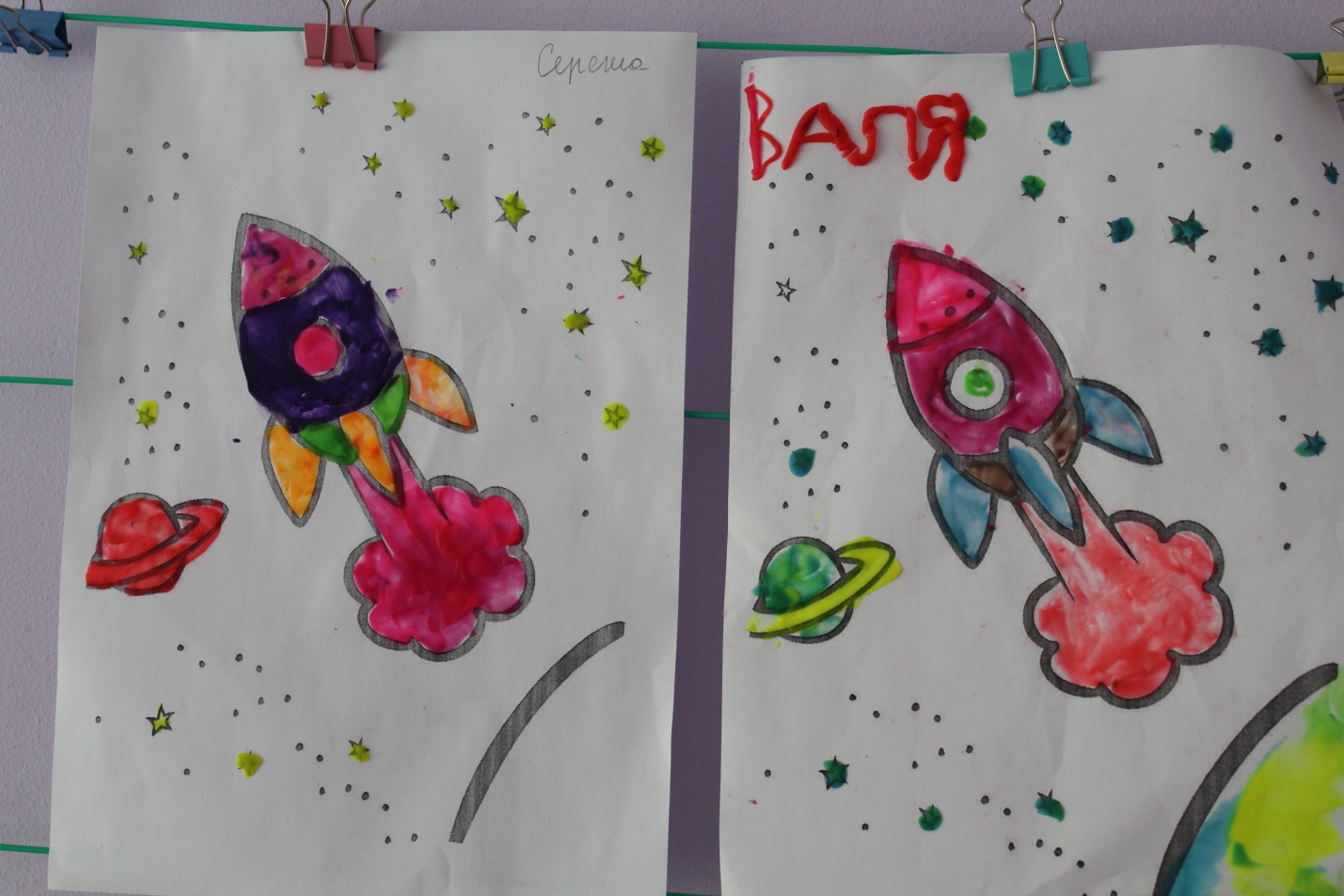 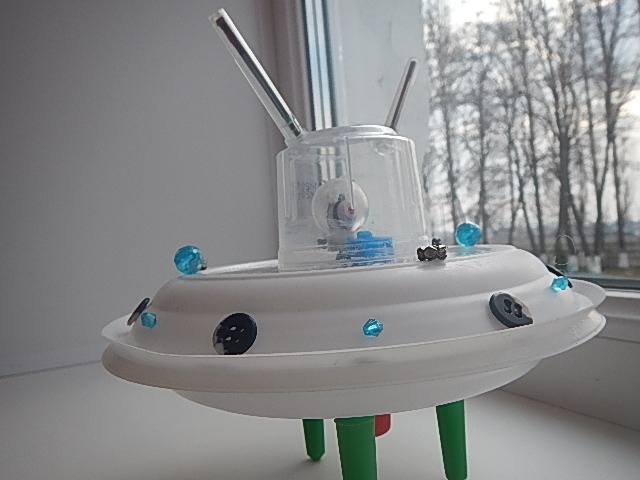 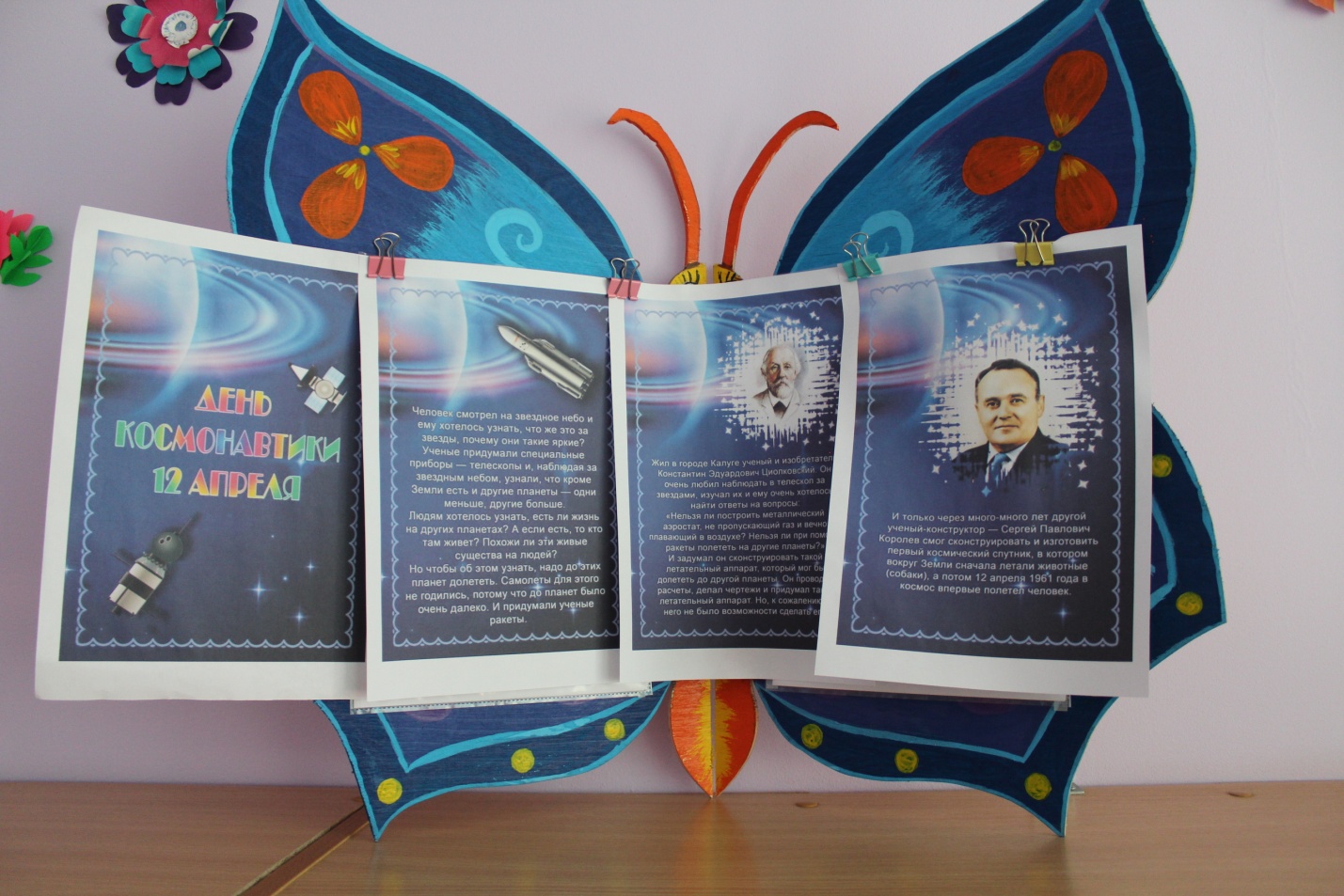 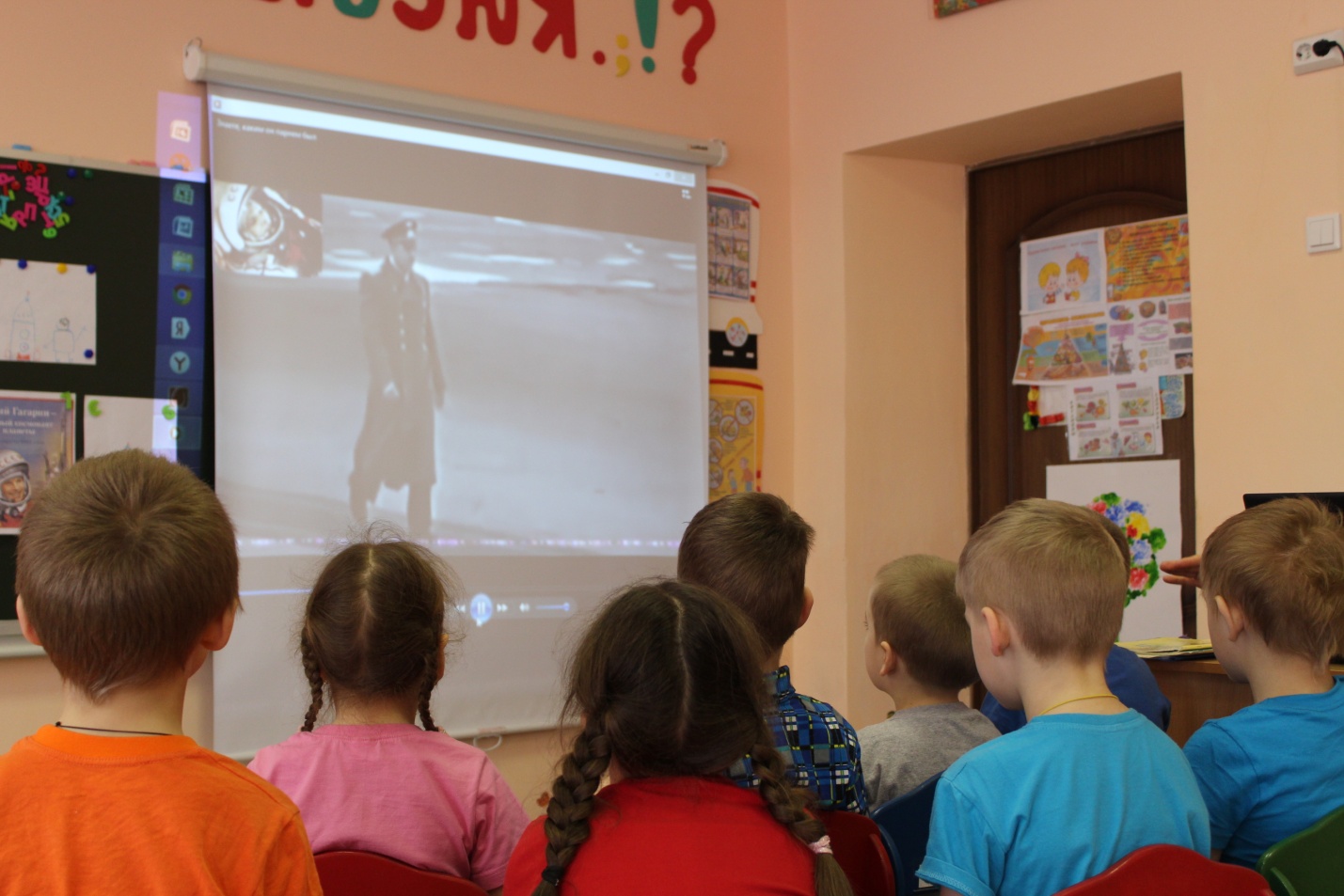 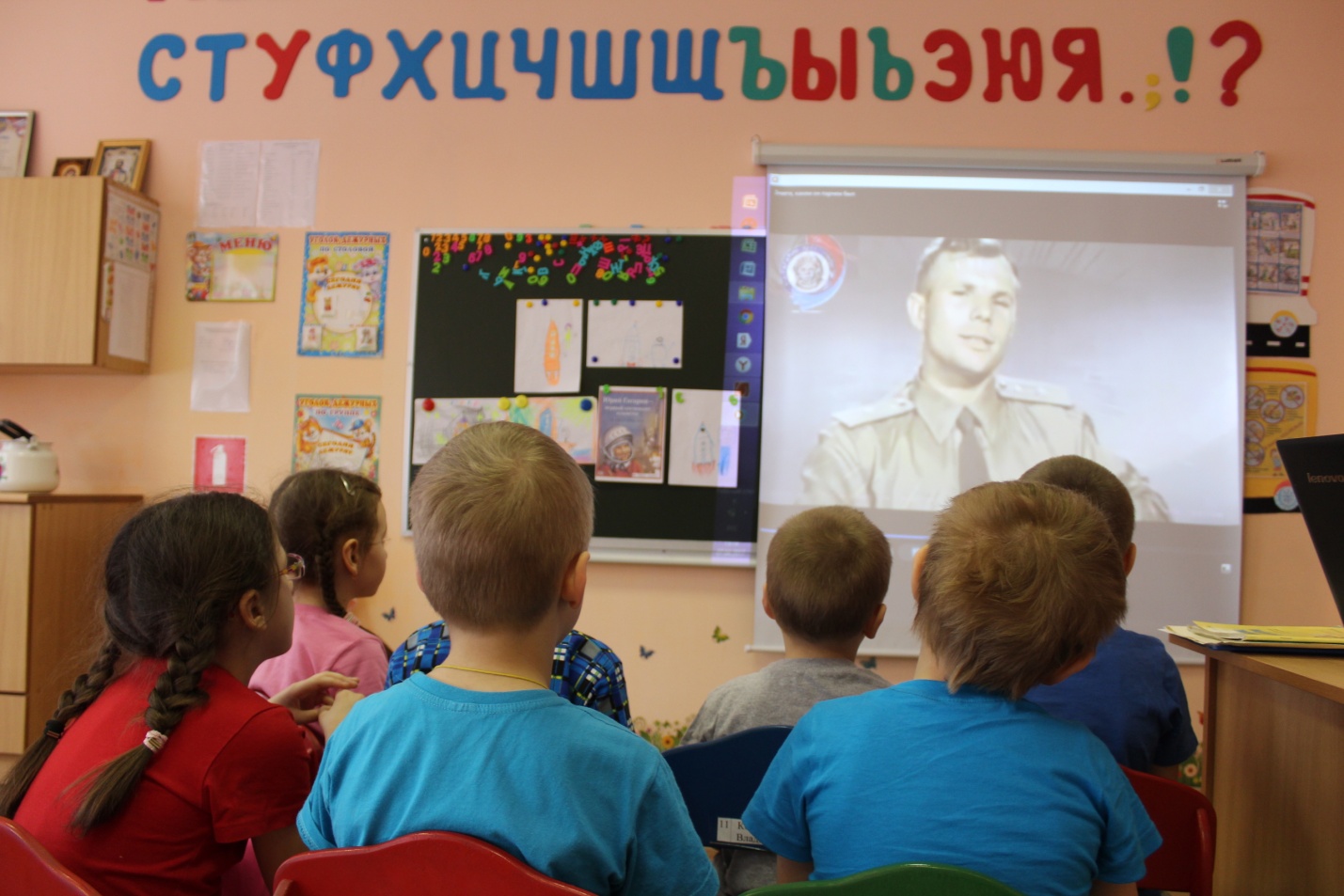 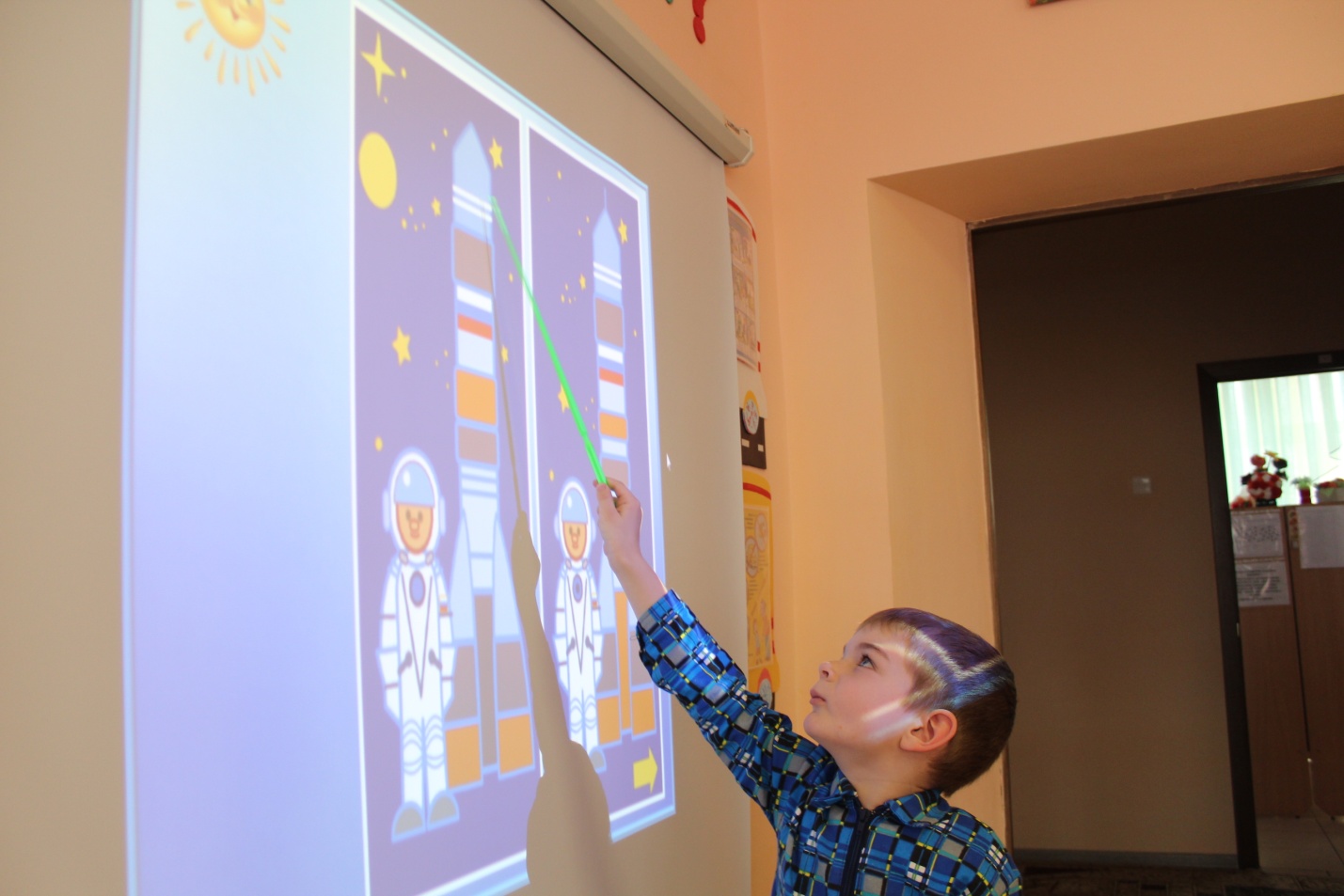 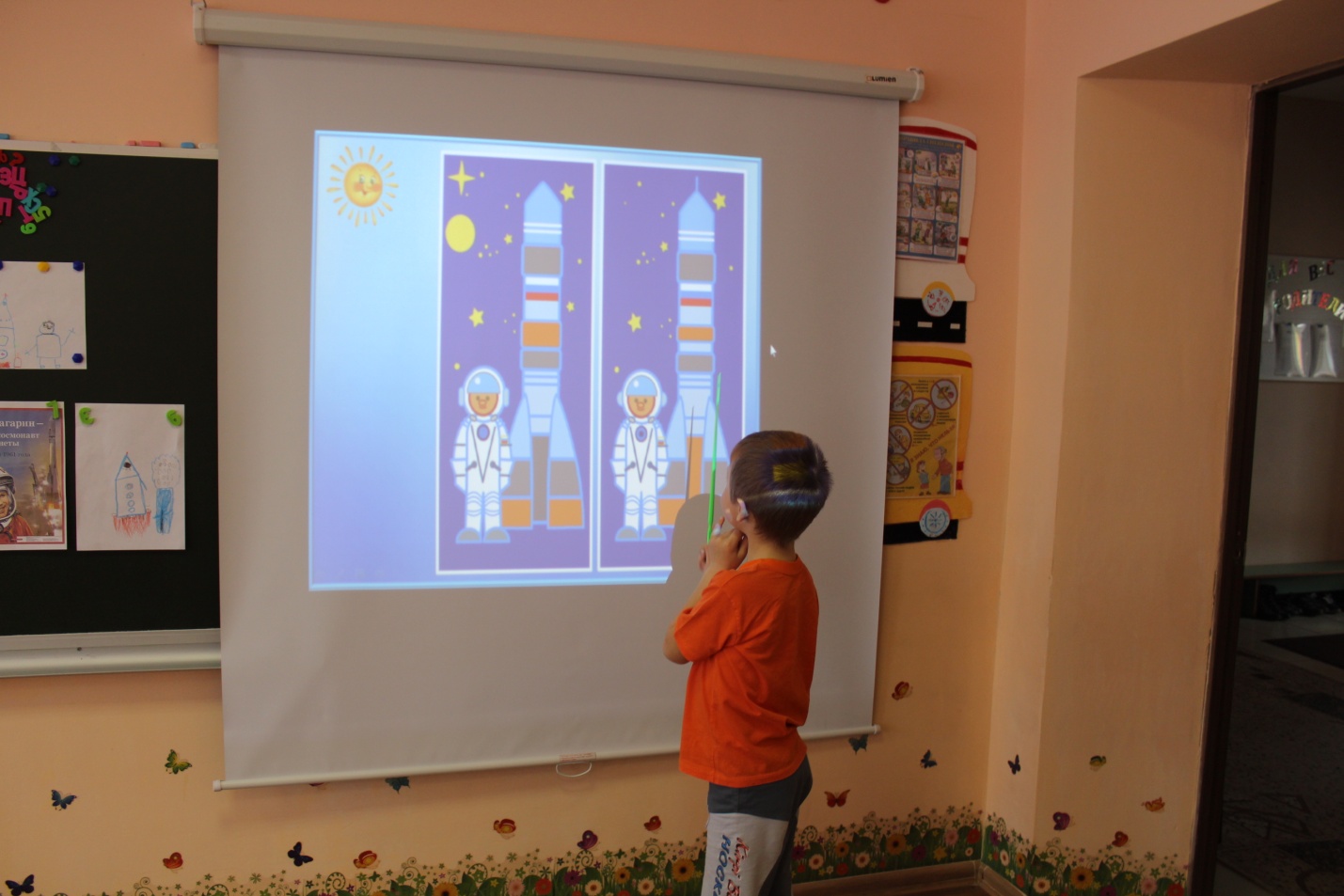 